ПРОГРАММА ГОВОРЯЩИЕ ПАЛЬЧИКИПОЯСНИТЕЛЬНАЯ ЗАПИСКАСоциализация детей и подростков с умственной отсталостью является приоритетным направлением всей коррекционно-развивающей психолого-педагогической деятельности.Дети с проблемами в развитии утомляемы, отличаются пониженной работоспособностью, что в значительной степени связано с их физическим недоразвитием. У многих детей отмечается недостаточность двигательных навыков: скованность, плохая координация, неполный объем движений, нарушена их произвольность. Отмечается также недоразвитие мелкой моторики и зрительно-двигательной координации. Движения рук бывают неловкими, несогласованными.Нарушение моторики отрицательно сказываются на развитии познавательной деятельности ребенка. Несовершенство тонкой двигательной координации кистей и пальцев рук затрудняет овладение письмом и рядом других трудовых навыков. Тонкая моторика – основа развития психических процессов.Актуальность программы по развитию мелкой моторики у детей с умственной отсталостью определяется тем, что развитие мелкой моторики связано с развитием познавательной, волевой и эмоциональной сфер психики. Развитие мелкой моторики важно еще и потому, что вся дальнейшая жизнь ребенка с ограниченными возможностями здоровья потребует использования точных, координированных движений кистей и пальцев, которые необходимы, чтобы одеваться, рисовать и писать, а также выполнять множество разнообразных бытовых и учебных действий.Программа «Говорящие пальчики» направлена на развитие мелкой моторики рук у детей с умственной отсталостью. Цель программы: развитие мелкой моторики и координации движений пальцев рук у детей с умственной отсталостью.Достижение  цели  предусматривает решение следующих задач: развитие тактильной чувствительности и сенсорных ощущений у ребенка с ограниченными возможностями здоровья;  развитие умения производить точные движения кистью и пальцами рук; научить детей  выражать свои мысли с помощью эскиза, рисунка, объемных форм;− формирование у детей навыка подражания, усвоения действий по показу и образцу;− развитие у ребенка с умственной отсталостью познавательной функции речи, расширение пассивного словаря, уточнение и обобщение значений слов, введение их в активный словарь, развитие эмоционального и делового общения;  формировать у детей с умственной отсталостью художественно-творческую активность.	Программой предусмотрено 96 часов, из которых 88 часов выделено на практические занятия и 8 часов отведено на проведение вводной и заключительной диагностики и подведение итогов.Данная программа рассчитана на детей с умственной отсталостью различной степени от 3 до 18 лет. Занятия проводятся индивидуально и в группах (2-4 человека) по 30 минут. Интенсивность проведения 2 раза в неделю. 	Срок реализации программы: 24 месяца.Работа по программе осуществляется поэтапно: I этап: Информационно-диагностическийсбор информации об участниках программы;анализ методической литературы; проведение первичной диагностики участников программы;_ работа с родителями: информирование родителей о целях, задачах, содержании программы.II этап: Основной (Практический)Реализация  программы «Говорящие пальчики»  для детей с умственной отсталостью на базе бюджетного учреждения «Комплексный центр социального обслуживания населения Муромцевского района».Программа предусматривает подачу материала по «восходящей спирали», то есть периодическое возвращение к определенным темам на более высоком и сложном уровне. Программа предполагает работу с детьми в форме занятий, совместной деятельности специалиста с детьми, а также самостоятельной творческой деятельности ребенка.Главное в программе – не конкретные знания и умения, полученные ребенком с ограниченными возможностями здоровья в ходе занятий, а существенные компоненты развивающейся личности – направленность интересов, мотивы ребенка; опыт общения и анализ отношений к себе, людям, миру; познание себя, самореализация, ведущие потребности, индивидуальные проявления и т.д.Инновационным компонентом программы является то, что наряду с традиционными формами работы (игры с пальчиками с речевым сопровождением; графические упражнения: штриховка, дорисовка картинки, соединение по точкам, продолжение ряда; игры: мозаика, конструкторы, шнуровки, пазлы, пирамиды, волчок и т.д.) применяются и такие нетрадиционные формы, как упражнения со стеклянными камушками «Марблс», которые ранее не внедрялись в работу других специалистов БУ «КЦСОН Муромцевского района».Традиционные игры и упражненияЗанятия по штриховке по контуру, обводка.Цель: развитие зрительно-моторных координаций.Эти задания способствуют не только развитию мелкой моторики, но и формированию общеучебных умений и навыков, в частности, такого важного, как умение слушать и слышать инструкцию и точно ее выполнять. Рисование узоров, раскрашивание, штриховка, обводка по точкам и т.п.Задания на тренировку умения вести руку по заданной траектории, копирование по шаблонам. Самомассаж кистей и пальцев рукЦель: развитие движений пальцев рук, снятие мышечного напряжения, подготовка мелкой мускулатуры руки к письму. Данный вид задания  рекомендуется детям, у которых повышен  мышечный тонус мелкой мускулатуры. Такие дети обычно отличаются сильным нажимом при письме, и, как следствие, быстрая мышечная утомляемость, низкая скорость письма. 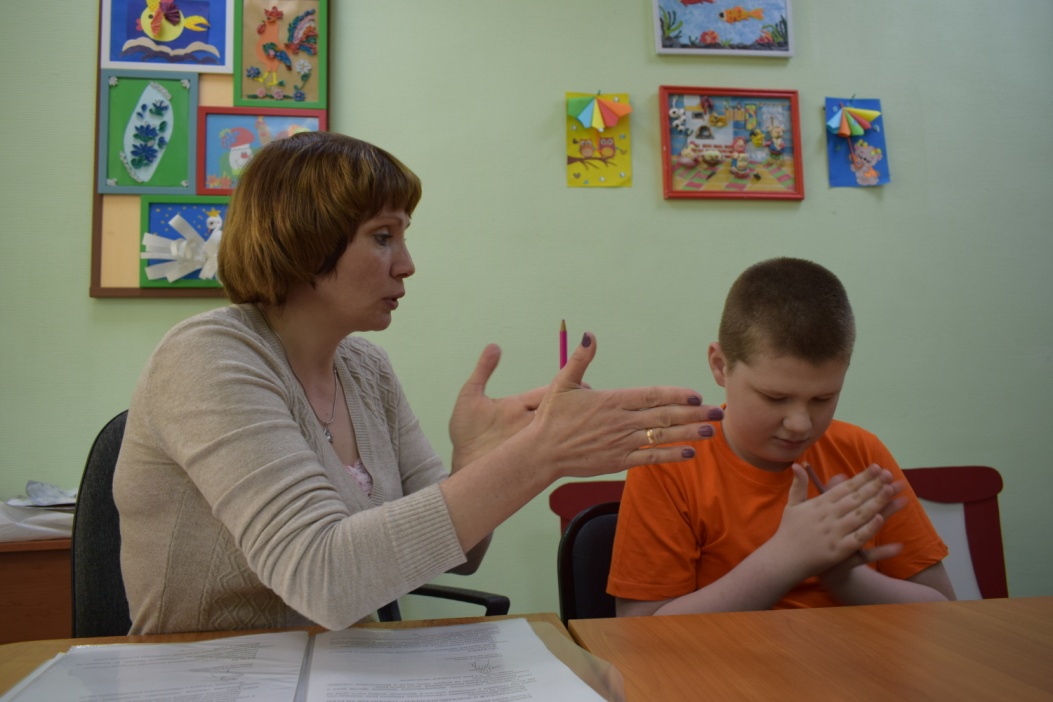 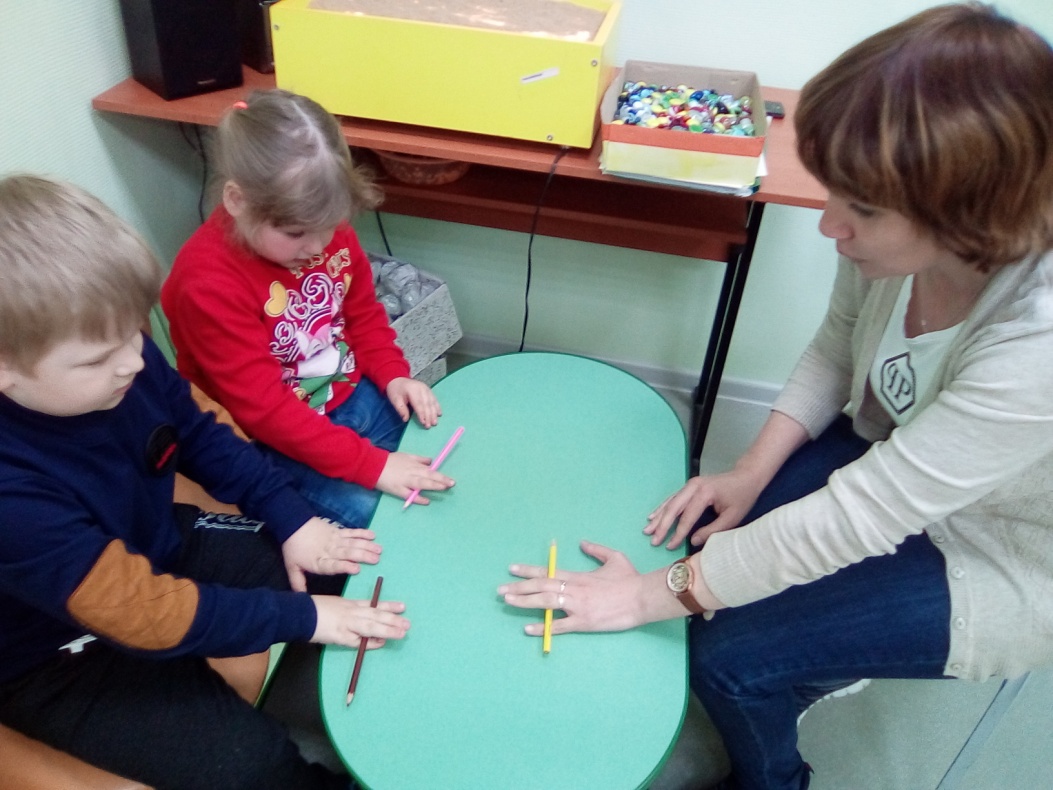 Пальчиковая гимнастикаЦель: развитие мышечной активности и поддержание тонуса мышц участвующих в акте письма, развитие подвижности и гибкости кистей рук.Перед началом упражнений дети разогревают ладони лёгкими поглаживаниями до приятного ощущения тепла.Все упражнения выполняются в медленном темпе, от 3 до 5 раз, сначала правой рукой, затем левой, а потом двумя руками вместе.Нужно добиваться, чтобы все упражнения выполнялись детьми легко, без чрезмерного напряжения мышц руки, чтобы они приносили радость.В идеале: каждое занятие имеет своё название, длиться несколько минут и повторяется в течение дня 2 – 3 раза.Работа со спичкамиЦель: развитие мелкой моторики, пространственная ориентировка, соотнесение формы предмета, развитие навыков графической символизации.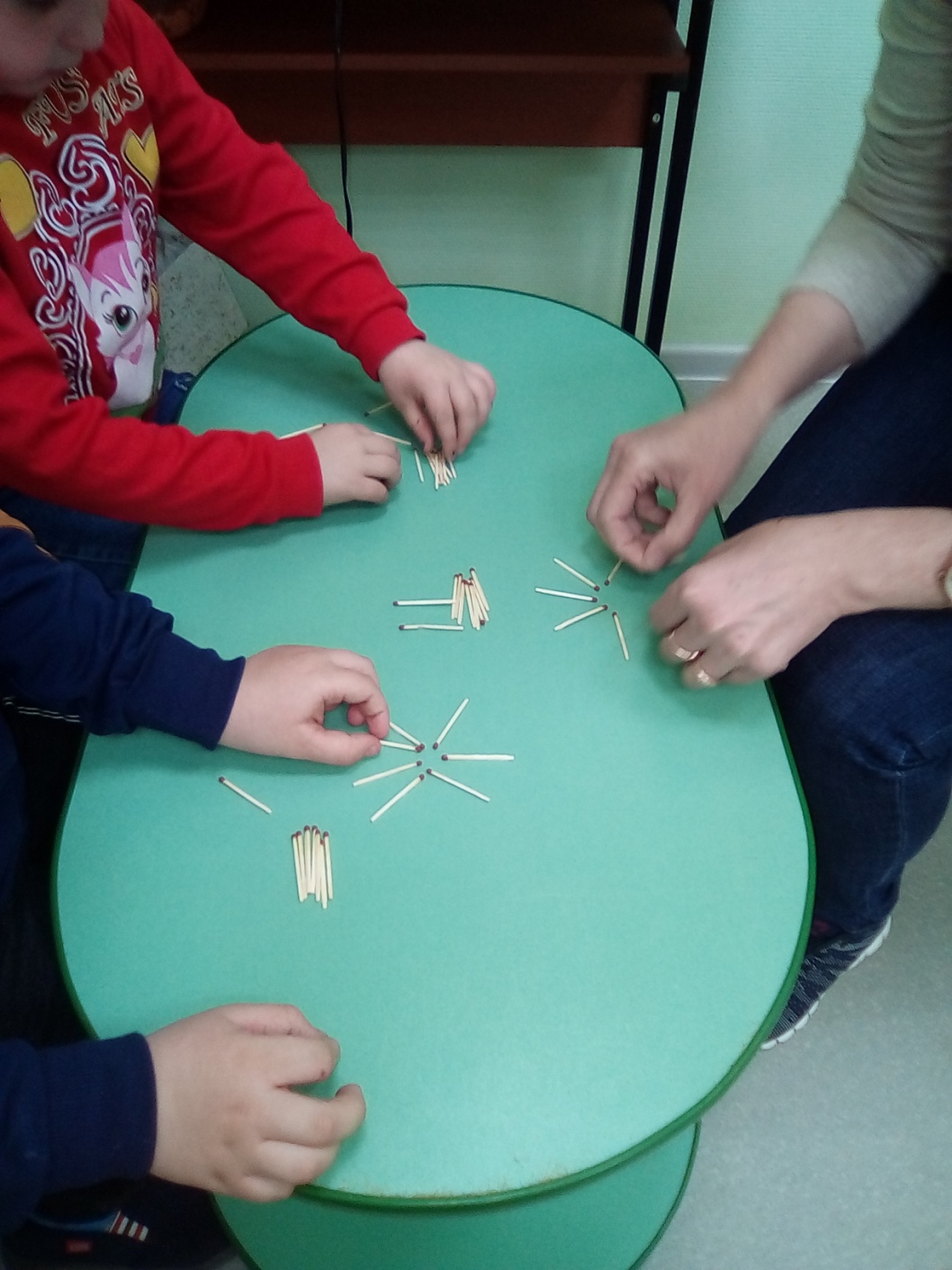 Работа с ниткамиЦель: развитие тонких координированных движений пальцев рук, зрительно-моторных координаций, зрительной памяти, навыков самоконтроля, развитие произвольного внимания, умения работать сосредоточенно  и  аккуратно.Для работы берутся  толстые тяжелые нитки либо тонкие веревочки. Используются  карточки-образцы, дети выполняют задания на выкладывание узоров, петель, завязывание узелков и связывание веревочек. Также дети создают различные поделки и аппликации из ниток.Графические упражненияЦель: формирование и развитие графомоторных навыков.Данный вид работы можно разделить на несколько этапов.1-й этап. Ориентировка на плоскости.Для ребенка плоскостью на начальном этапе обучения является чистый белый лист нелинованной бумаги. Сначала формируется понятие угла (правый верхний, правый нижний, левый верхний, левый нижний). Далее формируется понятие о центре листа.2-й этап. Ребенок работает на нелинованном листе. Задача – добиться свободного движения кисти.На этом этапе предлагается знакомить детей с видами и направлениями штриховки, шаблонами и трафаретами. Закрепить понятие о том, что шаблон – это внешний контур предмета, а трафарет – это внутренний контур. Полезно сочетать обводку трафаретов и шаблонов с различными видами штриховки. Детям предлагается обвести по контуру предложенный рисунок. Необходимо научить дошкольников рисовать различные изогнутые и ломаные линии в разных направлениях. Дети должны усвоить основные правила раскрашивания:не заходить за контур;не оставлять пробелов;выполнять движение в одной плоскости.3-й этап. Работа в тетради. На этом этапе детей знакомят со структурой тетради (обложка, лист, страница, строка), учат копировать по точкам нарисованный педагогом образец. Затем предлагается самостоятельно закончить начатый педагогом узор, либо образец дается на карточке.4-й этап. Написание  графических диктантов. Работа в тетради, где ребята уже пишут графические диктанты, представлена в Приложении 10. Теневые игрыКомната, в которой проводится игра, должна быть затемнена.Источник света освещает экран, находясь на расстоянии 3— 4 м от него. Между экраном и источником света (посередине) производятся движения руками, от которых падает тень на освещенный экран.Руки необходимо располагать перед источником света, учитывая его силу и направленность. Теневая игра сопровождается короткими диалогами, сценками .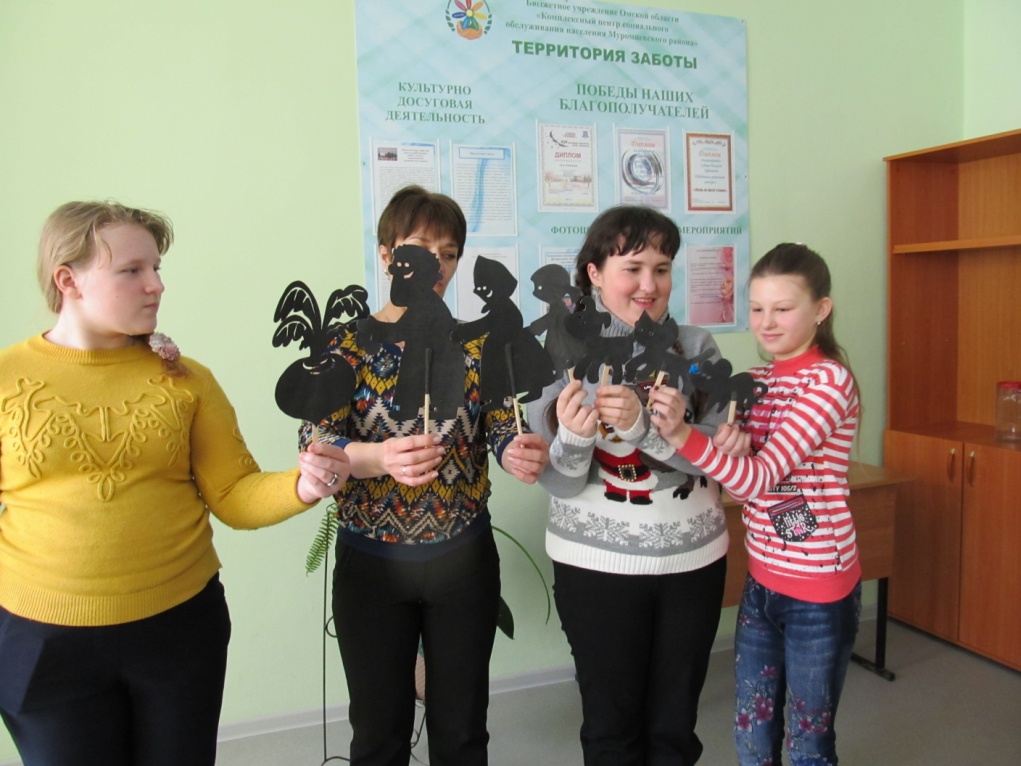 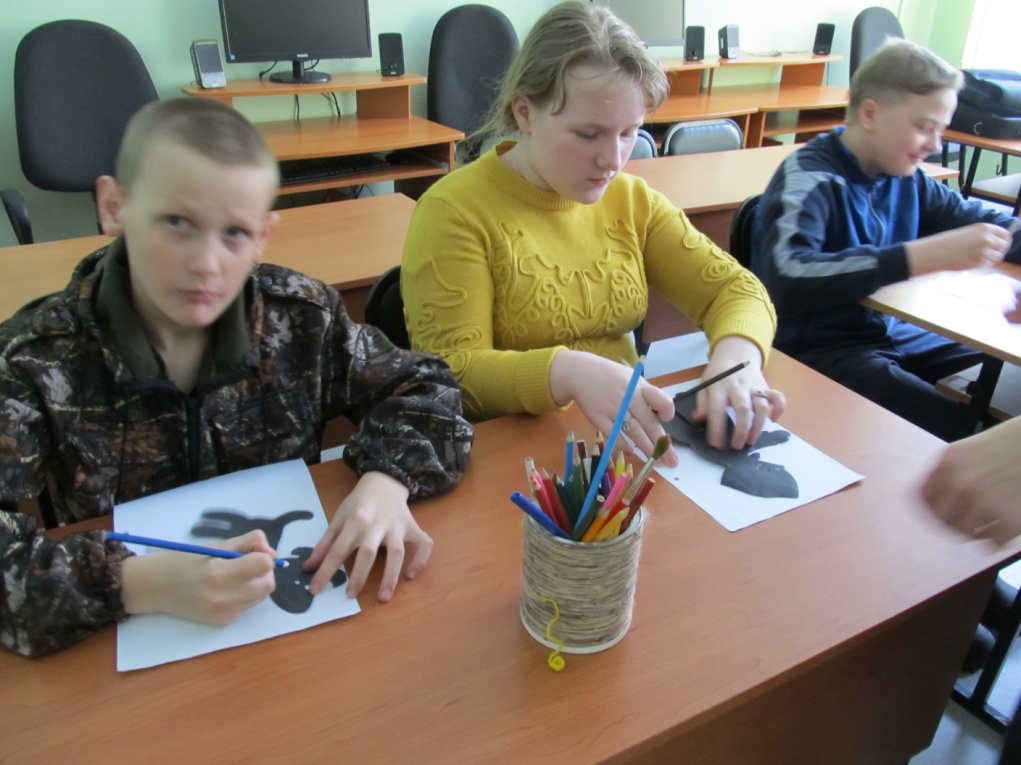 Так же используются разнообразные игры:игры с бумагой, глиной, пластилином, песком, водой, рисование мелками, углём;игры: мозаика, конструкторы, шнуровки, пазлы, пирамиды, волчок и т.д.кукольные театры: пальчиковый, варежковый, перчаточный, театр теней;игры на развитие тактильного восприятия: «Гладкий – шершавый», «Найди такой же на ощупь», «Чудесный мешочек».Нетрадиционные игры и упражненияИгры и упражнения со стеклянными камушками «Марблс»Цель: развитие тактильных ощущений, умение ориентироваться на плоскости, профилактика оптико-пространственных нарушений, развитие мелкой моторики рук.Это универсальное пособие представляет собой готовые наборы стеклянных камушков разного цвета, которое предусматривает проведение различных видов заданий с ними. Все упражнения могут варьироваться в зависимости от возраста ребенка, его умственной и моторной способности, а также заинтересованности в игре. В ходе упражнений предусмотрено с одной стороны, решение сенсорных задач с учетом различных умений и навыков детей, с другой, приобретение детьми новых знаний и умений, которые они могли бы использовать в других видах деятельности.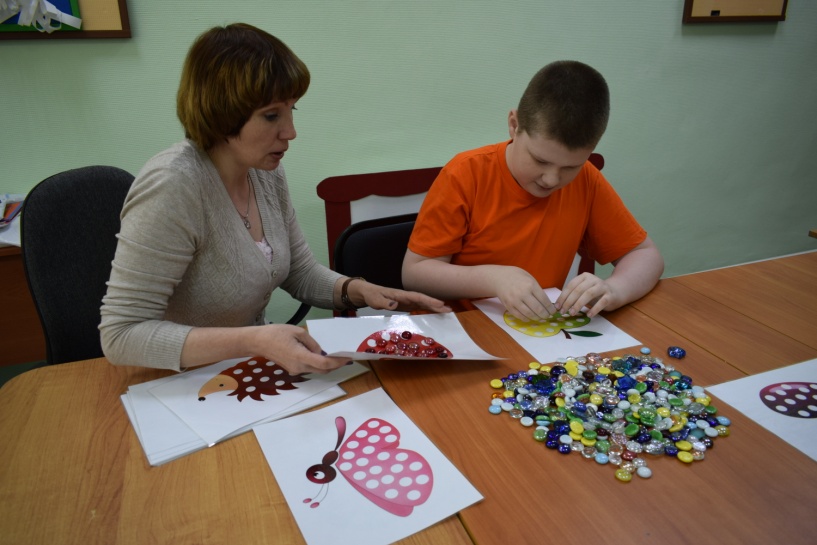 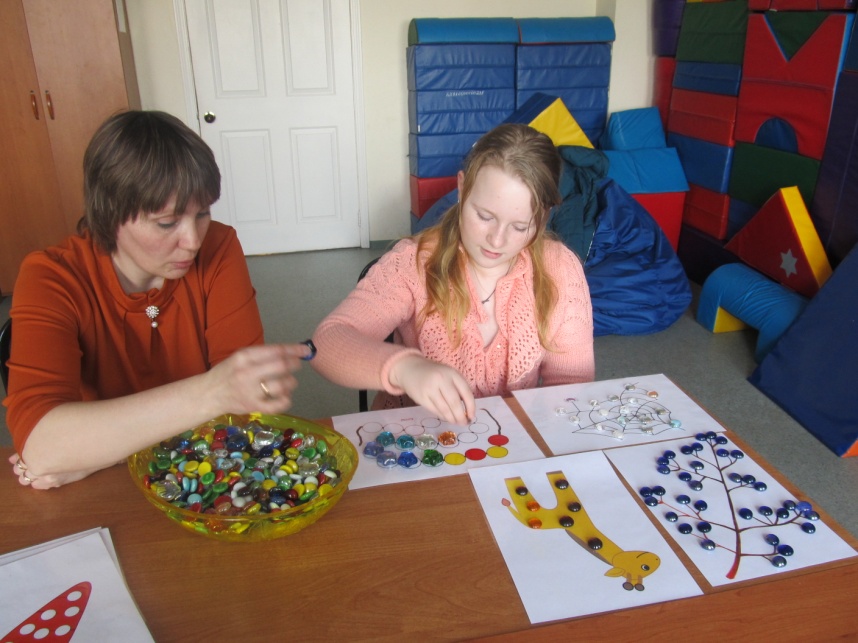 III этап:Итоговый анализ результатов  практической работы, осуществлённой на основном этапе; проведение контрольной диагностики детей;соотношение данных первичной и контрольной диагностики;оценка эффективности реализации программы;работа с родителями (родительское собрание).РЕЗУЛЬТАТЫДанная программа направлена на развитие мелкой моторики рук детей с умственной отсталостью. В результате реализации данной программы ожидается:развитие мелкой моторики и координации пальцев рук детей до уровня соответствующего возможностям ребенка с ограниченными возможностями здоровья;развитие творческих способностей;умение создавать художественный образ своего изделия;овладение разными видами трудовой деятельности;овладение приемами работы с разными инструментами;овладение техникой пальчиковой гимнастики;развитие графомоторных навыков;формирование общеучебных умений и навыков;умение соотносить форму, пропорцию и фактуру изделия.Программа «Говорящие пальчики» дает возможность детям  проявить себя, творчески раскрыться. Занятия развивают у них  аккуратность, фантазию, творческое мышление, эстетический вкус, наглядно-образную память.Программа дает возможность стимулировать развитие ребенка путем тренировки движений пальцев рук, развивать познавательные потребности и способности каждого учащегося, создать условия для социального и культурного самовыражения личности ребёнка.